                                                                                                                 УТВЕРЖДАЮ.                                                                                                    Директор МБОУ СОШ № 95                                                                                                     ______________И.Б. Пасичник№ п/пдата Мероприятиевремя Член ШВР1.05.11.20Заседание лидеров школы.13.00Черемных Е.Ю., зам. директора по ВР2.05.11.20Тренинг для лидеров самоуправления «Мы-команда» 12.00-13.00 Черемных Е.Ю.3.06.11.20 Кинолекторий о вреде табака с учащимися, стоящими на учете10.00 – 11.00Соц.педагог Дружинина М.И4.03.11.20Правовой час «Закон и ответственность»10.00-11.00Соц.педагог Дружинина М.И.5.05.11 – 07.11.20Спортивные мероприятия  с привлечением учащихся, стоящих на учете.10.00-12.00МО физической культуры.6.05.11.2006.11.20Занятия компьютерного класса для учащихся, стоящих на учете10.00-12.00Учитель информатики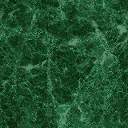 